ÇANAKKALE ONSEKİZ MART ÜNİVERSİTESİ  EĞİTİM FAKÜLTESİ İÇ/DIŞ PAYDAŞ TOPLANTI TUTANAĞI Komisyon adı: Kalite Güvence Çalışmaları Koordinasyon Sorumlusu EF Değerlendirme ToplantısıToplantı No: 2023/ 01Toplantı Tarihi: 06.09.2023Toplantı Saati:	   10:30Toplantı Başkanı: Doç. Dr. Hicran Özlem ILGIN  Toplantıda Görüşülen Gündem Maddeleri: 1.Eğitim Fakültesinde yürütülen kalite çalışmalarının takibi2-Dilek ve temennilerToplantı Tutanağı 05.09.2023 tarihli Eğitim Fakültesi web sayfası Kalite Güvence ve İç Kontrol Sekmesi İnceleme raporunda yapılan tespitlerle ilgili olarak fakülteden beklentiler dile getirilmiş karşılıklı istişarede bulunulmuştur.Fakültenin kalite elçilerinin belirlenerek web sayfasına eklenmesi istenmiştir.Yakın dönem mezunlarına ilişkin toplantı yapılması/ yapıldı ise webde paylaşılması konusuna değinilmiştir.Toplumsal Katkı çalışmalarına ilişin olarak, yapılan çalışma ve projelerin topluma katkı sağladığına ilişkin gösterge ve kanıtlarında raporlanmasının sağlanması gerektiği ifade edilmiştir.İyileştirmelere yönelik linkin yeniden gözden geçirilmesi gerektiğine dikkat çekilmiştir.Toplantı iyi dilek ve temennilerle bitirildi.  Doç. Dr. Salim RAZIDekan a. EK 1: Katılımcı Listesi  Ek 2: Toplantı Fotoğrafları Ek 3: Web Sayfası İnceleme RaporuEK-1EK-2 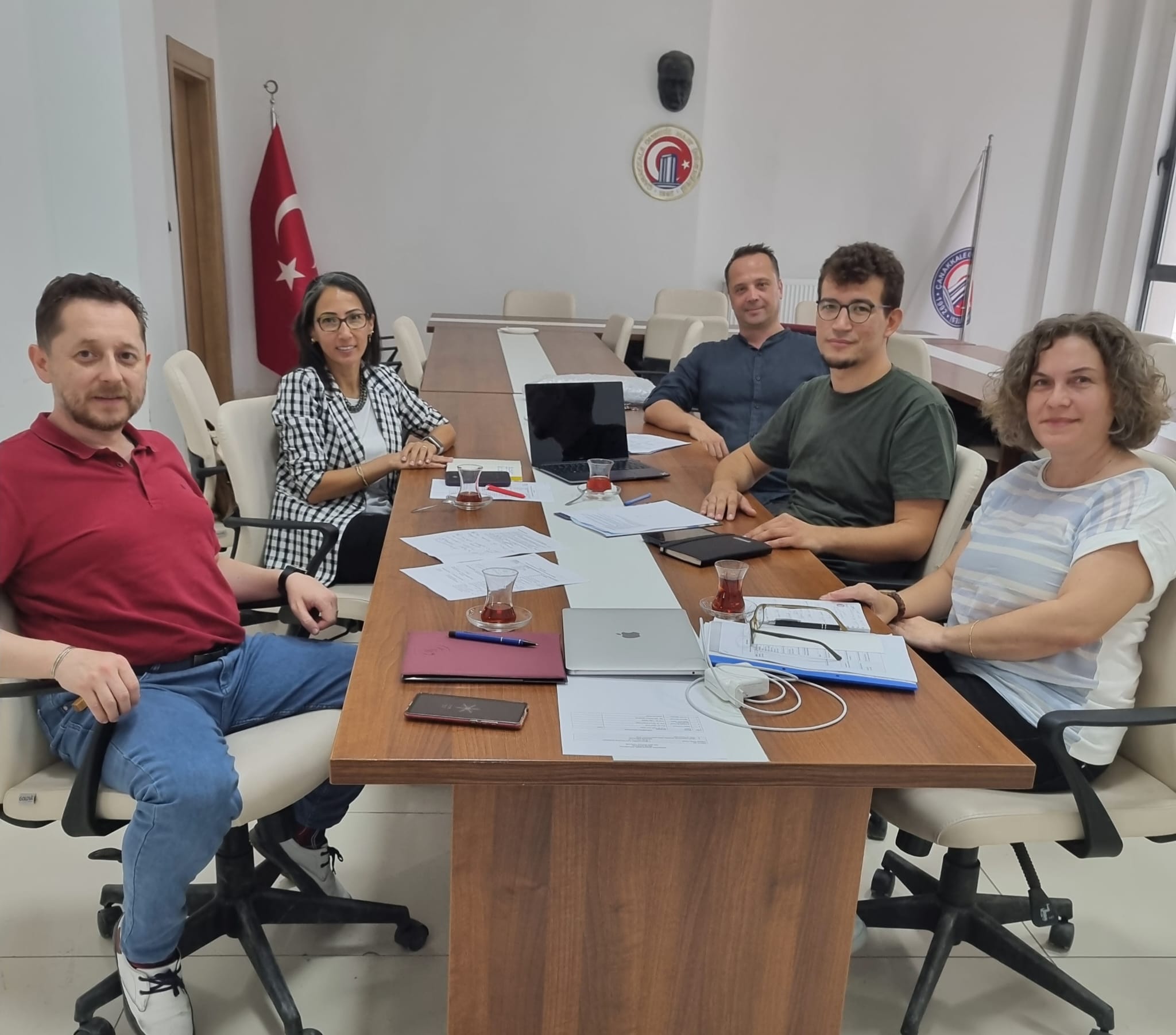 EK-3TOPLANTIYA KATILANLARTOPLANTIYA KATILANLARTOPLANTIYA KATILANLARTOPLANTIYA KATILANLARS.NOGöreviAd Soyadİmza1DekanProf. Dr. Salih Zeki GENÇ a. Doç. Dr. Salim RAZIİmza2Dekan YardımcısıDoç. Dr. Salim RAZIİmza3İç Paydaş Danışma Kurulu Üyesi Doç. Dr. Hicran Özlem ILGINİmza4Kalite Kom. Üyesi Prof. Dr. Tolga ÖZŞENİmza5Öğretim GörevlisiÖğr. Gör Gökhan ÇALIŞKANİmza6Fakülte SekreteriMelda BAYKURTimza